DeckvertragLiebe Stutenbesitzer,Alpakas sind  außergewöhnlich schöne und liebenswerte Tiere und jeder, der mit ihnen arbeitet, möchte, dass sie gesund heranwachsen.Mit der Entscheidung für einen Deckhengst von einem anderen Hof, entscheiden Sie sich auch dafür, Ihre Stute, ggf. mit Fohlen für kurze oder manchmal auch längere Zeit „aus der Hand“ zu geben. Und auch wenn Sie die Stute nur zum Deckakt mit dem Hengst einer anderen Farm zusammen bringen, sollte das Risiko einer eventuellen Ansteckung so gering wie möglich gehalten werden.Um Ihnen für Ihre Stuten und uns für unsere Hengste eine größtmögliche Sicherheit zu gewährleisten, haben wir einige Konditionen zusammengestellt, die wir mit dem Deckeinsatz unserer Hengste verbinden.  Wir hoffen auf Ihr Verständnis und würden uns freuen, wenn Sie sich für einen unserer erstklassischen Hengste entscheiden können.Wir erwarten:•	Gesunde, vitale Stuten, frei von Parasiten und ansteckenden Krankheiten•	Clostridienimpfung•	Vaginalabstrich mit Untersuchung auf Keime und deren Resistenzverhalten •	Negativen Chlamydientupfer (PCR-Nachweis) UND Chlamydienblutprobe
          (Antikörpernachweis) ODER Behandlung der Stute mit Tetracyklin-Präparat
          (z.B. Medox LA 200 mg kann bei uns geimpft werden)•	Entwurmung innerhalb der letzten 7 Tage Wir bieten Ihnen:•	Gesunde, unter ärztlicher Kontrolle stehende Deckhengste•	Separate Gaststutenweide•	Kontakt der Stute mit dem Hengst wird auf den Deckvorgang beschränkt•	Tägliche Kotabsammlung•	Versorgung der Stuten und ihrer Fohlen nach individueller AbspracheName der Stute :________________________Chipnummer	:______________________		Farbe:_______________Geburtstdatum:_____________________		Fohlen:    ja   /  nein      		Alter:__________     Gewicht :_________kgDatum Soll gedeckt werden  mit Name der Hengstes :________________________Chipnummer	:______________________		Farbe:_______________Geburtstdatum:_____________________Decktaxe :________________Euro inkl. MwSt Deckdatum 1:______________     Deckdatum 2:____________________Abspucktest:________________    Ultraschall:________________________Unterschrift Stutenbesitzer				Unterschrift Hengstbesitzer______________________			______________________Vielen Dank für VertrauenHCH AlpacasSven  Hell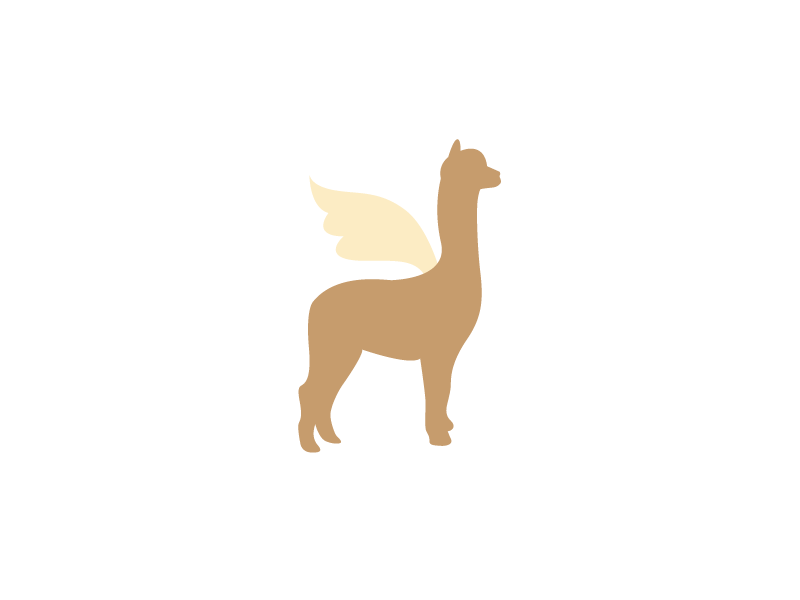 